Household—family type, code NExported from METEOR(AIHW's Metadata Online Registry)© Australian Institute of Health and Welfare 2024This product, excluding the AIHW logo, Commonwealth Coat of Arms and any material owned by a third party or protected by a trademark, has been released under a Creative Commons BY 4.0 (CC BY 4.0) licence. Excluded material owned by third parties may include, for example, design and layout, images obtained under licence from third parties and signatures. We have made all reasonable efforts to identify and label material owned by third parties.You may distribute, remix and build on this website’s material but must attribute the AIHW as the copyright holder, in line with our attribution policy. The full terms and conditions of this licence are available at https://creativecommons.org/licenses/by/4.0/.Enquiries relating to copyright should be addressed to info@aihw.gov.au.Enquiries or comments on the METEOR metadata or download should be directed to the METEOR team at meteor@aihw.gov.au.Household—family type, code NIdentifying and definitional attributesIdentifying and definitional attributesMetadata item type:Data ElementShort name:Household family typeMETEOR identifier:270477Registration status:Community Services (retired), Superseded 27/04/2007Definition:The composition of the family within the household, as represented by a code.Data Element Concept:Household family—family typeValue Domain:Family type code NValue domain attributesValue domain attributesValue domain attributesRepresentational attributesRepresentational attributesRepresentational attributesRepresentation class:CodeCodeData type:NumberNumberFormat:NNMaximum character length:11ValueMeaningPermissible values:1Couple family with children2Couple family without children3One parent family4Other familySupplementary values:9
 Not stated/inadequately described
 Collection and usage attributesCollection and usage attributesGuide for use:Children refers to children of any age, dependent and non-dependent.The basis of a family is formed by identifying the presence of a couple relationship, lone parent-child relationship or other blood relationship. Some households will, therefore, contain more than one family.The classification is based on the Australian Bureau of Statistics Standards for Statistics on Families (ABS Cat. No. 1286.0) which contains a 4-level hierarchical classification. Only level 1 of this classification has been adopted for this metadata item. If individual agencies need to classify family types at a lower level of detail than specified in this metadata item (for example, if they wish to split children into dependent and non-dependent children), they should ensure that the more detailed ABS classification is used.CODE 9     Not stated/inadequately describedThis code is not for use on primary collection forms. It is primarily for use in administrative collections when transferring data from data sets where the metadata item has not been collected.Data element attributes Data element attributes Source and reference attributesSource and reference attributesSteward:Australian Bureau of Statistics (ABS)Origin:Australian Bureau of Statistics 1995. Standards for Statistics on the Family 1995. Cat. no. 1286.0. Canberra: ABS.Relational attributesRelational attributesRelated metadata references:Has been superseded by Household—family composition, code N[NNN]       Community Services (retired), Standard 27/04/2007
Is re-engineered from  Household family type, version 3, DE, NCSDD, NCSIMG, Superseded 01/03/2005.pdf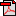  (16.1 KB)       No registration status